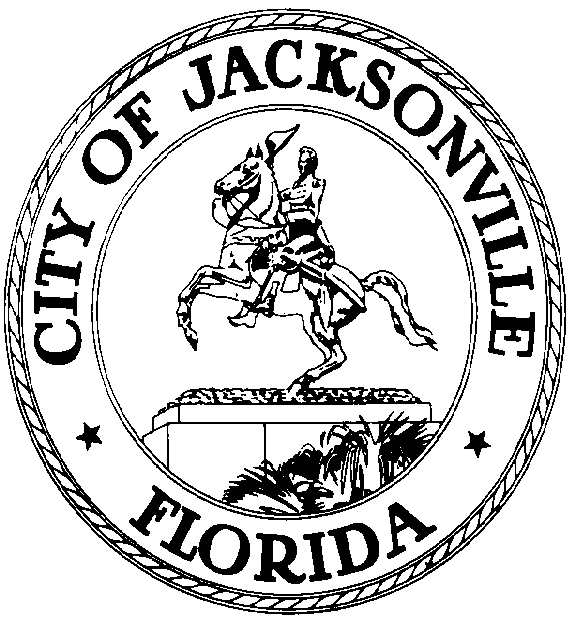 GARRETT L. DENNISCouncil Member District 9 E-Mail: GarrettD@coj.netOFFICE OF THE CITY COUNCIL117 West Duval Street City Hall, Suite 425Jacksonville, Florida 32202Office (904) 255-5209Fax (904) 255-5230MEDIA RELEASEFOR IMMEDIATE RELEASE – May 26, 2020Contact:  Taryn Roberts (904) 255 -5161, TGRoberts@coj.netCOVID-19 RELIEF BILL INTRODUCED BY COUNCIL MEMBER GARRETT DENNIS PASSES UNANIMOUSLY JACKSONVILLE, Fla. – Tonight the Jacksonville City Council unanimously passed bill 2020-0243 introduced by Councilman Garrett Dennis. “This bill appropriates $5 million of CARES Act, and allows us to help 5,000 additional families who have been drastically affected by the COVID-19 pandemic. We have a responsibility to offer assistance to those who have had a loss of employment, or a significant reduction in hours by no fault of their own,” Dennis said. 